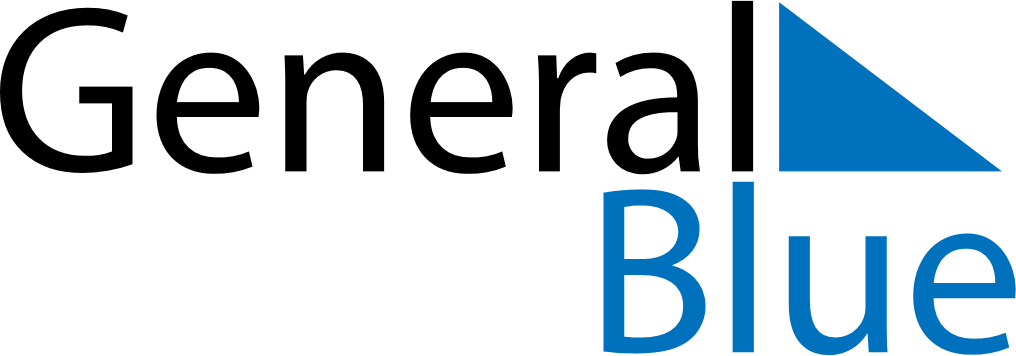 June 2025June 2025June 2025French GuianaFrench GuianaMONTUEWEDTHUFRISATSUN12345678Pentecost9101112131415Whit MondayAbolition of Slavery161718192021222324252627282930